Entrance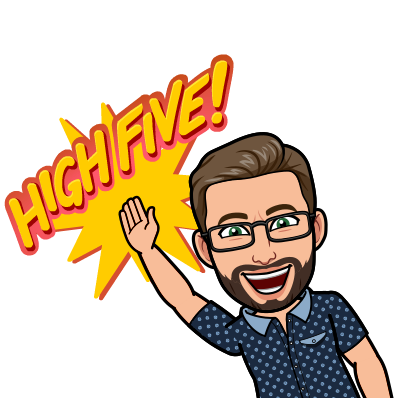 	Looks like…Waiting at the door to shake Mr. Simoneau’s hand before entering.Custom handshakes are encouraged.	Sounds like…Quiet conversations with friends and Mr. Simoneau are allowed. Taking Exit Tickets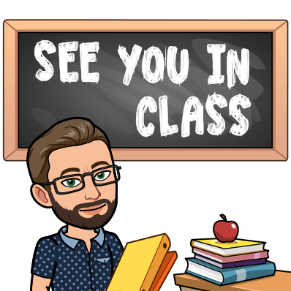 	Looks like…Politely waiting your turn to take an Exit Ticket from the cart by the door.	Sounds like…Quiet conversations with friends are allowed.Seating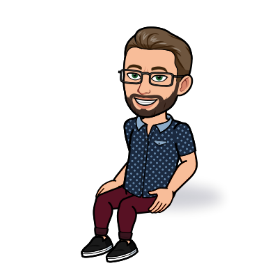 	Looks like…Choosing a seat or place where you can focus and not distract others.	Sounds like…Quietly walking to your seat or your place.Personal Space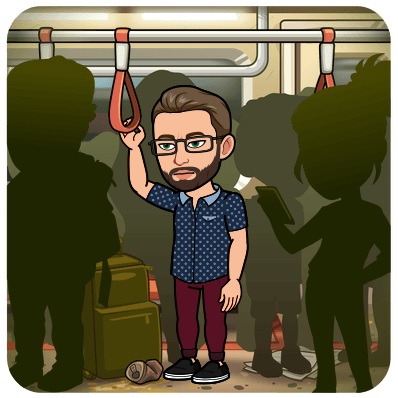 	Looks like…Keeping your hands, arms, legs, feet, and personal items to yourself at all times. 	Sounds like…Keeping your voice at an acceptable level for the classroom Filling Out Exit Tickets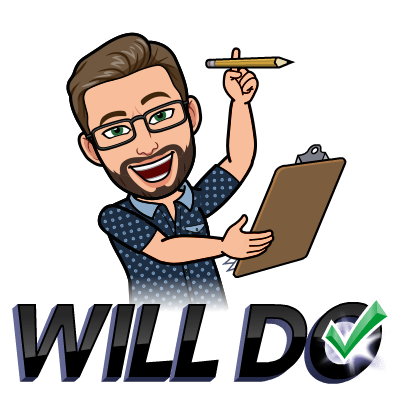 	Looks like…Getting out your pen/pencil.Filling out the Daily Objectives and the Task List.Paying attention to the countdown timer to make sure you are on pace	Sounds like…Quietly Filling out the Daily Objective and the Task ListBell Work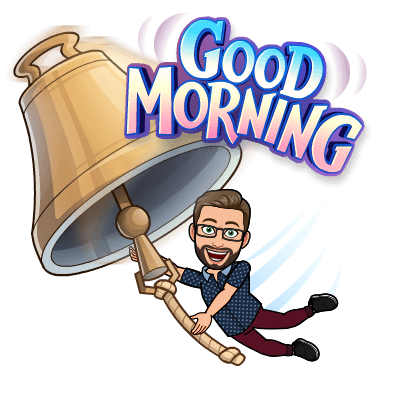 	Looks like…Getting any additional supplies noted on the board for the Bell WorkFollowing any additional instructions noted on the board for the Bell Work.Paying attention to the countdown timer to make sure you are on pace	Sounds like…Following any additional “Sounds like…” instructions noted on the board. Bathroom Passes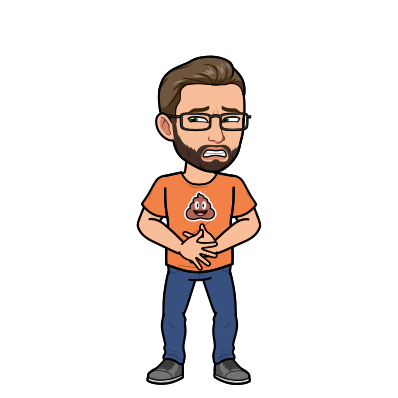 	Looks like…Leaving the classroomGiving the Bathroom pass to the teacher to sign at the end of class.	Sounds like…Quietly leaving the classroomQuietly reentering the classroomPair Share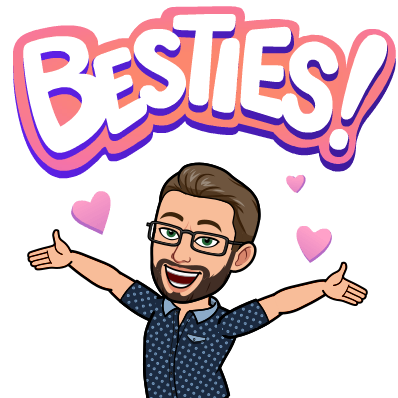 	Looks like…Turning to the partner next to you Sounds like…Quietly sharing your wisdom and/or opinion addressing the prompt. Review / Instructions / Directions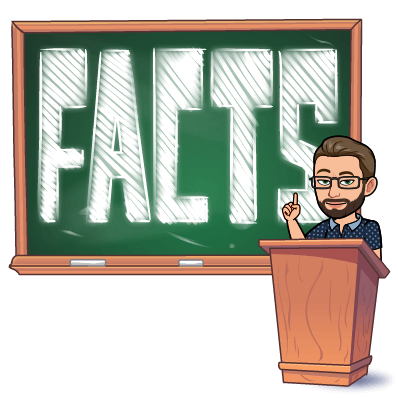 	Looks like…Turning your bodies to face the front of the class.Closing your mouths.Looking at the teacher, Smart Board, or the Whiteboard.Writing down notes or correcting mistakes.	Sounds like…Silently paying attention to what the teacher is saying. Asking / Answering Questions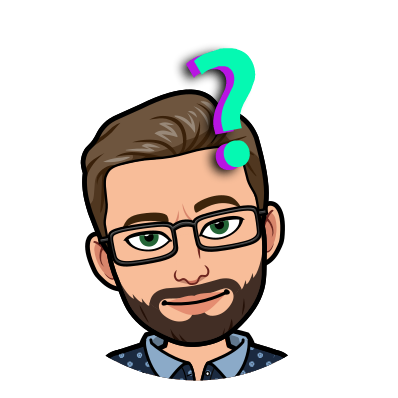 	Looks like…Raising your hand until the teacher calls on you.Paying attention as the teacher passes the speaking ball to you.	Sounds like…Remaining quiet until the whole class is paying attention to what you have to say.Sharing information that is relevant to the topic of conversation.Listening to Other Students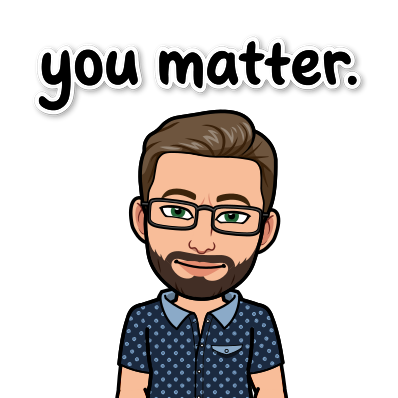 	Looks like…Turning your bodies to face the person speaking.Closing your mouths.Looking at the teacher, Smart Board, or the Whiteboard.Writing down notes or correcting mistakes.	Sounds like…Silently paying attention to what the student is saying. Class Discussion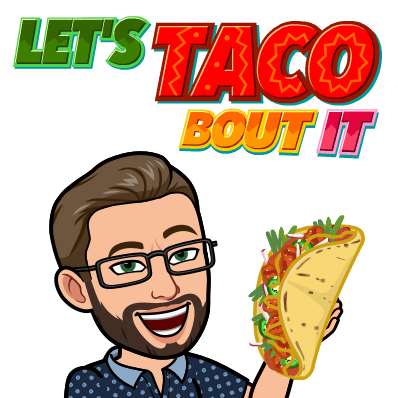 	Looks like…Turning your bodies to face the person speaking.Respecting the opinions, ideas, and freedoms of others.	Sounds like…Silently paying attention to what the student is saying. Remaining quiet until the whole class is paying attention to what you have to say.Sharing information that is relevant to the topic of conversation.Group Work	Looks like…Facing the group that you are working with.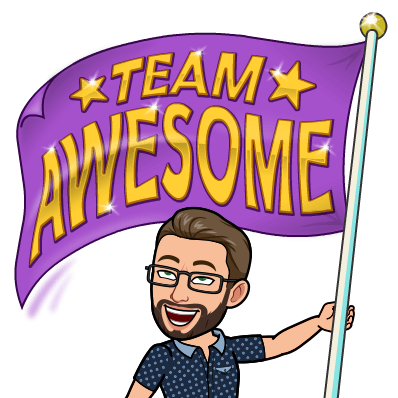 Understand the purpose of the activity.Identify the strengths of the team.Working together.Paying attention to the countdown timer to make sure you are on pace	Sounds like…Communicating with the team what is being asked of the group. Defining the goals of the activity: Discuss with the team what they would like to present. Making sure that everyone knows their roles and what is expected of them.Engaging in relevant conversation about the work .Group Presentations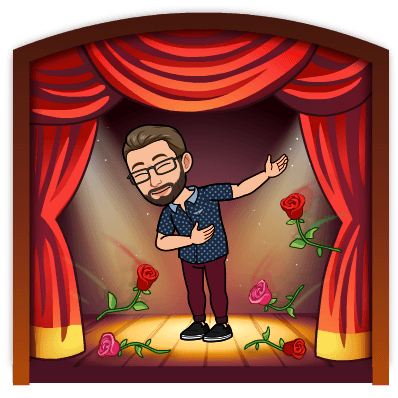 	Looks like…Turning your bodies to face the group speaking.Respecting the opinions, ideas, and freedoms of others.Standing at the front of the class when presenting.Sharing the presentation responsibilities with the whole group.	Sounds like…Silently paying attention to what the student is saying. Remaining quiet until the whole class is paying attention to what you have to say.Sharing information that is relevant to the topic of conversation.Sharing the presentation responsibilities with the whole group.Individual Work / Independent Reading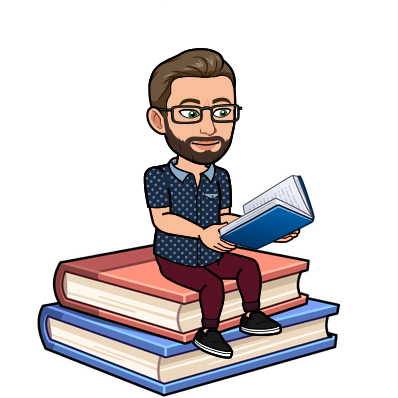 	Looks like…Working in your own space on the task at hand.Paying attention to the countdown timer to make sure you are on pace. Independently reading when you have accomplished the individual work	Sounds like…Silently working on the task at handIndividual Test Taking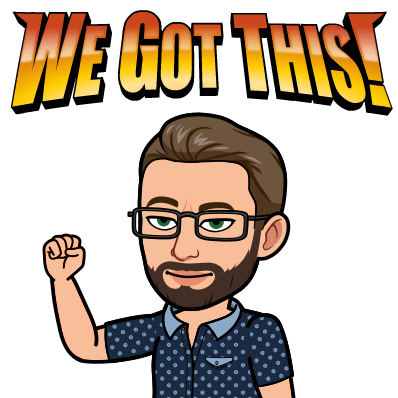 	Looks like…Keeping your eyes on your own workUsing only the material and media that the teacher provided to complete the test.Independently reading when you have finished your test.	Sounds like…Silently completing the test.Leaving the Classroom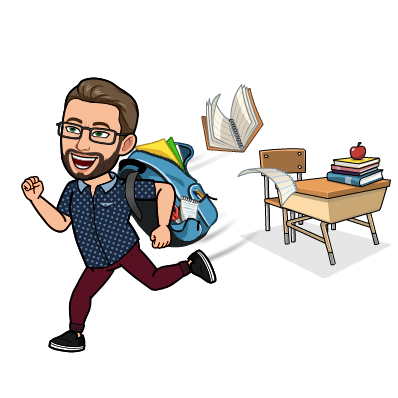 	Looks like…Waiting until the teacher say “Have a wonderful day!” to pack up.Dropping off exit tickets	Sounds like…Quietly talking with friends or Mr. Simoneau.Emergency Drills	Looks like…Following the directions of the teacher.Walking in a single file line out to the blacktop.Remaining in a single file on the blacktop.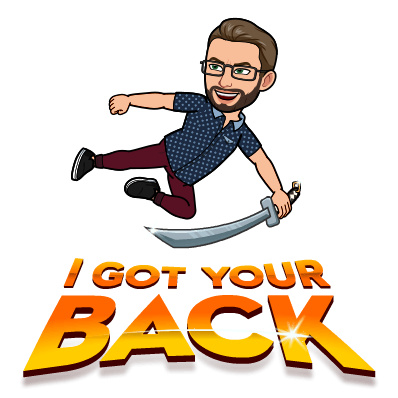 Walking in a single file line back to class.	Sounds like…Silently listening to the teacher during the whole drill.Silently walking to the blacktop.Silently remaining in line on the blacktop.Silently walking back to class. Active Shooter Drills	Looks like…Watching the teacher for instructions.	Sounds like…Absolute Silence